USBAD Uluslararası Sosyal Bilimler Akademi Dergisi - International Journal of Social Sciences Academy, Yıl 3, Year 3, Sayı 5, Issue 5, Nisan 2021, April 2021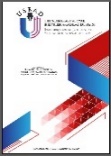 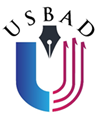 e ıssn: 2687-2641MAKALE TÜRKÇE BAŞLIK MAKALE İNGİLİZCE BAŞLIK Makaleye Atanmasını İstediğiniz Hakemlerin Bilim Dalı: Yazar Ad SOYAD Unvan, Anabilim dalı / Bilim dalı, Kurum bilgileri Unvan, Anabilim dalı / Bilim dalı, Kurum bilgileri (İngilizce) e mail adresiORCİD ID: orcid.org/ Makale bilgisi | Article InformationMakale Türü / Article Type: Araştırma Makalesi / Research ArticleGeliş Tarihi / Date Received: 12 Temmuz / 12 JulyKabul Tarihi / Date Accepted: 12 Ağustos / 12 AugustYayın Tarihi / Date Published: 12 Eylül / 12 SeptemberYayın Sezonu / Pub Date Season: Eylül / September(11p) Bu Makaleye Atıf İçin / To Cite This Article: Soyad Ad (2021). “Makale adı”. USBAD Uluslararası Sosyal Bilimler Akademi Dergisi - International Journal Of Social Sciences Academy 3(5), (Nisan 2021), sayfa aralıkları.İntihal: Bu makale intihal.net yazılımınca taranmıştır. İntihal tespit edilmemiştir. Plagiarism: This article has been scanned by intihal.net. No plagiarism detected.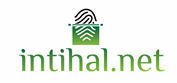 İletişim: Web: https://dergipark.org.tr/tr/pub/usbad mail: usbaddergi@gmail.comTÜRKÇE BAŞLIKÖz:Anahtar Kelimeler: İNGİLİZCE BAŞLIKAbstract: Key Words:MAKALE METNİ:KAYNAKÇAGENİŞLETİLMİŞ ÖZETEXTENDED ABSTRACT